POP Club Activity #2 - Cupcake Liner Flower WreathItems needed:Paper PlateCupcake Liners Buttons, sequins, beads or even cereal – anything fun for the center of the flowersMarkersGlueDirections:Cut the center out of a paper plate, leaving the rim.Color the paper plate with your favorite color.Glue cupcake liners on as flowers around the plate.Glue buttons, sequins or cereal in the middle of the liners.Add a few extra cupcake liners, folded in half as leaves.Hang up and enjoy!Example below – make it your own!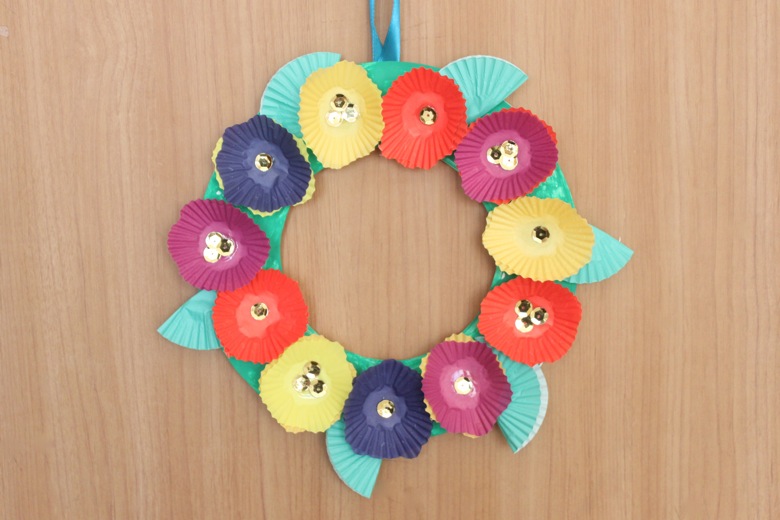 